Применение спектрофлуориметра с функцией счёта фотонов ChronosBH (ISS, США)в биохимических исследованиях.Аннотация статьи:HYDROXYMETHYLATION OF DNA INFLUENCES NUCLEOSOMAL CONFORMATION AND STABILITY IN VITROMendonca A., Chang E.H., Liu W., Yuan C. Biochim Biophys Acta., 2014, 1839(11), 1323-9.ГИДРОКСИМЕТИЛИРОВАНИЕ ДНК ВЛИЯЕТ НА КОНФОРМАЦИЮ НУКЛЕОСОМ И СТАБИЛЬНОСТЬ IN VITROМетилирование ДНК является одним из важнейших эпигенетических механизмов модификации ДНК, играющим ключевую роль во многих биологических процессах, таких как дифференцировка стволовых клеток, инактивация X-хромосом и подавление транспозонов. Метилирование ДНК заключается в присоединении метильной группы к цитозину в составе CpG-динуклеотида и связано с подавлением экспрессии гена  и изменениям в структуре хроматина. Недавно было установлено, что существуют и другие варианты эпигенетической модификации ДНК. Одним из таких механизмов модификации ДНК, интересующих исследователей, является гидроксиметилирование — окисление 5-метилцитозина (5mC) с образованием 5-гидроксиметилцитозина (5hmC). Реакция окисления осуществляется за счет белков семейства TET (Ten-Eleven-Translocation). Высокий уровень 5hmC обнаружен в клетках мозга, зиготах и эмбриональных стволовых клетках млекопитающих. Последние исследования показали, что при участии 5hmC происходит деметилирование ДНК, кроме того, это соединение участвует в процессах эпигенетической модификации и регуляции экспрессии генов, оказывая влияние на структуру и функциональные свойства хроматина. Важным этапом на пути исследования структуры хроматина является изучение структуры нуклеосом. И если влияние метилирования ДНК на функциональные свойства нуклеосом хорошо изучено, роль 5hmC остаётся малоисследованной. Возможно, гидроксиметилирование остатков цитозина создаёт стерические затруднения для формирования нуклеосом. И наоборот, наличие полярной гидроксильной группы может способствовать формированию нуклеосом. До недавнего времени не было экспериментальных данных о влиянии 5hmC на конформацию и активность хроматина. И вот, группе американских исследователей под руководством Чонгли Юаня удалось получить данные о роли 5hmC в формировании нуклеосом. Для изучения компактности нуклеосом исследователи использовали метод фёрстеровского резонансного переноса энергии (FRET), который позволяет определять расстояния между двумя флуоресцентными метками (донором и акцептором флуоресценции), которые присоединены к нуклеосомной ДНК на разных концах цепи. В качестве донора и акцептора флуоресценции были использованы флуоресцеин и тетраметилродамин, соответственно. Расстояние между флуоресцентными метками связано с эффективностью переноса энергии между двумя флуорофорами, эффективность переноса оценивается по уменьшению времени жизни флуоресценции донора в присутствии акцептора. Измерения времени жизни флуоресценции проводились на спектрофлуориметре ChronosBH (ISS, США) с функцией счёта фотонов. На основе полученных результатов учёные предполагают, что гидроксиметилирование остатков цитозина увеличивает афинность нуклеосомной ДНК к октамеру гистонов и изменяет конформацию формирующихся нуклеосом. Гидроксиметилированная ДНК с большей лёгкостью участвует в формировании нуклеосом. При этом возможно увеличение открытых и транскрипционно-активных участков в нуклеосомах за счёт уменьшения силы взаимодействия ДНК с димеров гистонов H2A–H2B. Таким образом, гидроксиметилирование, по мнению исследователей, с одной стороны упрощает связывание ДНК в нуклеосомы, а с другой — уменьшает стабильность формирующихся нуклеосом. Учёные уверены, что полученные ими результаты открывают путь к пониманию роли специфических модификация ДНК в регуляции транскрипции сайтов CpG.Подготовил Алексей ШниткоООО «НКЦ «ЛАБТЕСТтел.:      +7 495 605 35 07факс:     +7 495 605 39 44a.shnitko@lab-test.ruwww.lab-test.ruООО «НКЦ «ЛАБТЕСТ»  Россия, Москва, 119071, Ленинский проспект,  д.19Тел:  +7 (495) 256 324 84, 605 35 07info@lab-test.ru, www.lab-test.ru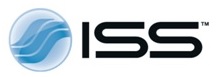 